Bài 1: Em hãy khoanh tròn  hoặc tích vào chữ đặt trước kết quả đúng: (2 điểm) a. Số điền vào ô trống trong phép tính 8 = 3 + A. 3                        B. 5                           C. 2                         b. Số cần điền tiếp vào dãy số   0, 2, 4, …., 8 là:A. 5                        B. 6                           C. 7                       c. Các số vừa lớn hơn 2 vừa bé hơn 5 là: A. 3, 4                   B. 6, 7                        C. 1, 3                Bài 2: Tính nhẩm (1 điểm)Bài 3: Điền số thích hợp vào chỗ chấm (1 điểm)Bài 4 : Đúng điền đ, sai điền s vào ô trống (1 điểm)Bài 5: (1,5 điểm)a. Sắp xếp các số: 4, 1, 9, 3, 0, 7 theo thứ tự từ bé đến lớn:……………………………………………………………………………………b. Số lớn nhất là : ....................		c. Số bé nhất là:……………. Bài 6: Viết phép tính thích hợp: (1 điểm)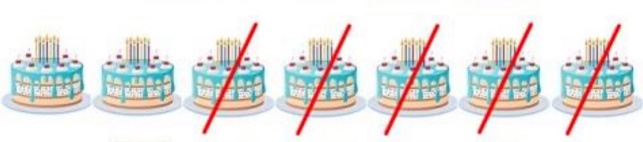 Bài 7: Điền số thích hợp vào chỗ chấm: (1,5 điểm)Bài 8 : a. Viết 3 số giống nhau vào ô trống để có kết quả đúng: ( 1 điểm )           b.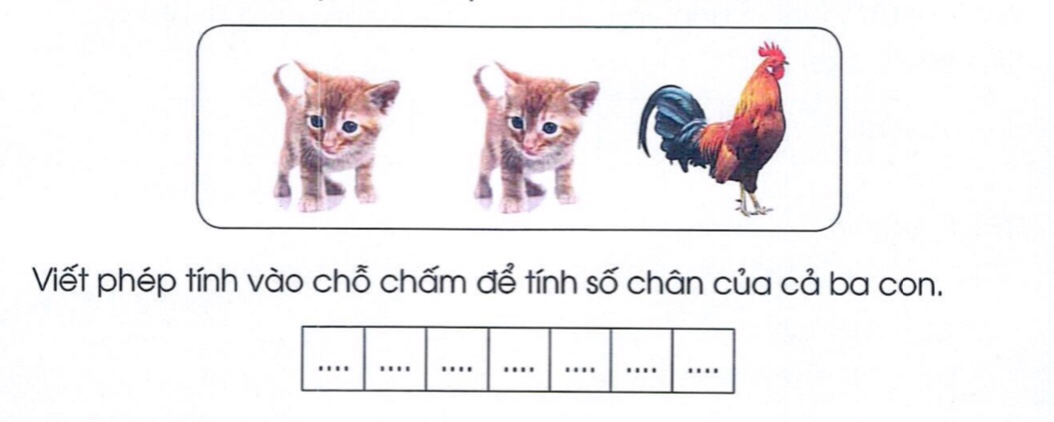 HƯỚNG DẪN CHẤM KTĐK CUỐI  HKI Năm học:  2021 -2022MÔN TOÁN - LỚP 1Bài 1: (2 điểm) Khoanh đúng mỗi câu được 0.5 điểmBài 2: (1 điểm) Mỗi phép tính đúng được 0,25 điểmBài 3: (1 điểm) Mỗi phép tính đúng được 0,25 điểmBài 4: (1 điểm) Mỗi đáp án đúng được 0,25 điểmBài 5: (1,5 điểm) Mỗi phần đúng được 0,5 điểmBài 6: (1 điểm) Mỗi phép tính đúng được 0, 5 điểmBài 7: (1,5 điểm) Điền đúng mỗi hình được 0,5 điểmBài 8: (1 điểm) Mỗi phép tính đúng được 0,5 điểmPHÒNG GD & ĐT QUẬN LONG BIÊNTRƯỜNG TIỂU HỌC GIA THƯỢNGHọ và tên HS: ………………………….Lớp : 1A…Thứ         tháng      năm 202…BÀI KIỂM TRA ĐỊNH KÌ HỌC KÌ INăm học 2021 - 2022Môn Toán - Lớp 1ĐiểmNhận xét của giáo viên…………………………………………………………....................................................................................................................................................d. Hình bên có mấy khối hộp chữ nhật?A. 4           B. 5          C. 3          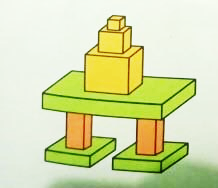 5 + 1 = ……6 + 2 = ……8 + 2 – 4 = ……6 – 4 + 8 = ……5 + … = 810 - … = 63 + …  + 1 = 710 – 4 - … = 24 < 3 - 17 – 5 > 7 – 6  4 + 2 – 1 > 9 - 53 + 4 + 2 = 10Hình bên có: ………… hình tròn…………hình chữ nhật…………hình vuông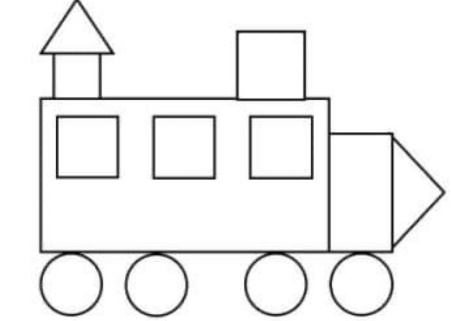 